ДОДАТОК 2до тендерної документаціїІнформація про необхідні технічні та  якісні характеристики предмета закупівлі та технічна специфікація до предмета закупівлі Карабінза ДК 021:2015 Єдиного закупівельного словника – код 44317000-5 Залізні чи сталеві замки-карабіниПризначення карабіну: закріплювання і страхування пожежника під час роботи на висоті, а також для проведення рятувальних робіт та самоврятування під час гасіння пожежі, використання у вибухонебезпечних зонах.Конструкція: Карабін складається з крюка, затвора, сполученого з шарнірним з’єднанням з крюком і замкового фіксатора. Затвор карабіну автоматично замикається під будь-яким з можливих кутів його відкривання. Зовнішня поверхня карабіна має багатошарове гальванічне блискуче покриття.Малюнок карабінаМалюнок 2:  Зовнішній вигляд карабіну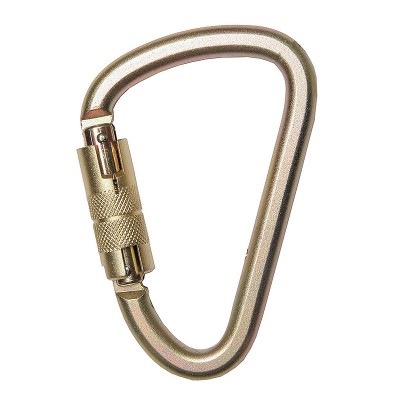 Технічні вимоги до товару:Технічні, якісні, кількісні та інші характеристики товару, який пропонується учасником процедури закупівлі, мають відповідати вимогам щодо технічних, якісних, кількісних та інших характеристик товару, що визначені замовником в даному Додатку 2 до тендерної документації.На підтвердження відповідності товару, що пропонується учасником процедури закупівлі вимогам щодо технічних, якісних, кількісних та інших характеристик учасник має надати опис з конкретними технічними і якісними характеристиками товару з урахуванням вимог замовника згідно даного Додатку 2 до тендерної документації із вказівкою виробника товару та/або торгівельної марки. Учасник надає гарантійний лист про те, що поставить товар якісний, новий та такий, що раніше не був у використанні. Товар повинен мати маркування та/або етикетування, пакування тощо. Упаковка повинна забезпечувати захист товару від пошкоджень при транспортуванні, навантаженні, розвантаженні, зберіганні та зовнішнього впливу сторонніх факторів. Товар має відповідати державним стандартам. Зокрема: ДСТУ EN 362:2017 Індивідуальне спорядження для захисту від падіння з висоти. З`єднувачі (EN 362:2004, IDT). На підтвердження відповідності товару вимогам державних стандартів учасник відкритих торгів надає завірені учасником/уповноваженою особою учасника копії наступних документів:- сертифіката експертизи зразка на відповідність товару  вимогам ДСТУ EN 362:2017 Індивідуальне спорядження для захисту від падіння з висоти. З`єднувачі (EN 362:2004, IDT);- паспорта із зазначенням гарантійного терміну на товар або сертифікат разом з гарантійним листом на товар від учасника або виробника/дистриб’ютора;- протокол(и) випробувань, виданий уповноваженим органом/організацією на підставі якого видано сертифікат експертизи зразка.    Документи мають бути складені у відповідності з положеннями чинного законодавства України і дійсні на дату подання  учасником тендерної пропозиції та поставки товару. Якщо на дату поставки товару строк дії вказаних вище документів закінчився,- переможець вживає заходів для отримання нових документів (подовження строку дії) на підтвердження відповідності товару наведеним вище стандартам та технічному регламенту за власний рахунок.    Якщо на момент подання тендерної пропозиції в учасника відсутні документи (документ), що наведені вище, учасник надає гарантійний лист про те, що при поставці товару надасть весь комплект документів, що визначені замовником вище в п.4 Технічної специфікації. Якщо на момент поставки товару учасник/переможець не надав замовнику витребувані вище документи, - замовник відмовляє переможцю у прийнятті товару та не здійснює оплату за поставлений товар.       Гарантійний термін на товар має становити не менше строку, визначеного виробником.Поставка товару здійснюється   на адресу: м. Олександрія, вул. Жуковського,13. Термін поставки до 31.07.2023 р.Доставка товару  здійснюється замовнику згідно його замовлення однією партією за рахунок учасника/переможця.Приймання товару за кількістю та якістю, щодо відповідності товару замовленим технічним характеристикам здійснюється представниками сторін у місці його поставки візуально на видимі пошкодження (дефекти).Примітка: У разі, якщо чинним законодавством не передбачено надання учасником процедури закупівлі будь-якого документу, визначеного у даному Додатку 2 до тендерної документації, учасник має надати лист-роз’яснення з посиланням на нормативно-правові акти. Малюнок 2:  Зовнішній вигляд карабіну№ПоказникиВимогиЗовнішній виглядПоверхня карабіна чистаю, гладкою, без гофрів, зморшок, тріщин, забоїн, ум'ятин, відшарувань, слідів корозії та інших дефектів, що знижують міцність та погіршують якість і зовнішній вигляд карабіна.МатеріалОцинкована стальРозміриОсновні розміри карабіна 126±2мм х 81±2ммВагаНе більше 0,245 кгФормаТрикутнаФіксатор закритого положенняАвтоматична муфта типу «twist-lock»Базовий з’єднувачКлас ВРозкриття, зазор, мм27±2ммСтійкість до навантаженняКарабін витримує 20 кNМаркуванняНанесення на карабін інформації:- артикул карабіна, що пропонується;- номер стандарту та літера класу: EN 362:2004/В;- максимальна міцність, заявлена виробником для головної осі. Марковане зусилля має бути цілим числом з одиницею виміру в кілоньютонах: «↔20kN»;- місяць та рік виробництва.